AWARDS Excellency in Administration for the position of Director and Assistant professor From the Riyadh Colleges of Dentistry and pharmacy and Medical Allied, in 2017 ( for the year 2011 at the Faculty of Nursing). A certificate of appreciation from some School (Saudi Arabia) for supervising the implementation of a teaching session entitled Screens and it effect on children, in 2011-2017. Excellency in Administration for the position of Director and Assistant professor From GOTH in 2010Excellency in Administration for the position of Director and Assistant professor From Al-glaa Hospital for Quality Management Accreditation. Excellency in Administration for the position of Director and Assistant professor From Rotary Egypt for work shop preparation and conducted for community. PERSONAL DATA NAME:  Wafaa Mohamed Elsayed Ahmed POSITION:  Assistant Professor of NursingContact Information: Mobile:  +20201111188954 ;+20201226428948; +966530757038 ; +96659303336;+966570356351E-mail: dr.wmea@gmail.com               m_dabass@yahoo.com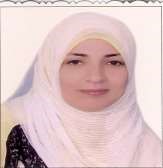 TITLE: ASSISTANT PROFESSOR ACADEMIC QUALIFICATIONSPost doctoral Fellow                                     - Participated in the formal classroom course  "Principles of Critical Care Nursing”                                - Participated in the formal classroom course  of CPR                                 - Participated in the formal classroom course  Infection Control and Quality Management.D.N.S.             Doctorate in Nursing Sciences                                            2010                                      University of Ain Shams, Egypt                               Faculty of Nursing.                           Thesis: Effect of an Educational Program on Nurses' performance during the Golden    Hour of Care for Traumatized Patients.M.S.N             Master in Nursing Science                                                 2003                                       University of Ain Shams, Egypt                                      Faculty of Nursing.                            Thesis: Development of trauma nurse roleB.S.N              Bachelor degree in Nursing Sciences                                 1992                                                       University of Ain Shams, Egypt                                              Faculty of Nursing. PROFESSIONAL QUALIFICATIONS/ ACTIVITIES Director of the department of Nursing, Nursing Department ,           2017- Riyadh colleges of dentistry and pharmacy and medical allied , KSAAssistant Professor/ department of Nursing,                                       2011-2017 Riyadh colleges of dentistry and pharmacy and medical alliedDeveloping and finalizing the application for initial accreditation For the  Bachelor of Sciences in Nursing                                                               2015-2016 Contributed in the application for Re-accreditation of the Bachelor of Science in Nursing.                                                                                                           2016 Chair of Critical Care & Emergency Nursing department Faculty of Nursing,  Riyadh colleges of dentistry and pharmacy and medical allied       2014-  2017 Chair of Education & Students’ affairs committee    Faculty of  Nursing, Riyadh colleges of dentistry and pharmacy and medical allied                      2011-2016 External examiner for Master Pharmacy students Pharmacy Faculty of Riyadh colleges of dentistry and pharmacy and medical allied.                     2014-2015                                                   Reviewing the undergraduate program specification of the Faculty of Nursing – Riyadh colleges of dentistry and pharmacy and medical allied  2011-2012, 2014-2015, 2016-2017.  Internal Auditing for Psychiatric & Mental Health Nursing                            Department, Faculty of  Nursing-University of Alexandria                        2011  Internal examiner for undergraduate  nursing students final exam for Emergency and Critical Care Nursing Subjects -Faculty of Nursing  Riyadh colleges of dentistry and pharmacy and medical allied                    2010-2017 Certified as a Basic Life Support Provider by the US Aid for the period         3/2001- 3/2002 Renewal of Basic Life Support Provider (US Aid) certification                      2004 to 2005 and 2006-2007.   Certified as an Advanced Life Support Provider by the US Aid for the Period of                                                                                                   4/2006 to 4/2007.  Supervising Internship Nurses working in Critical Care Units: general CCU, Casualty CCU, and Coronary CCU, Open Heart Surgery CCU, & Respiratory CCU.       KSA Hospitals.       2014-2017  Participated in the advanced level course held at the Infection Control by US Aid in Egypt  Elnamuru Center 1999-2005 For TOT.Training in Washington Hospital and Children hospital in Washington DC and Basic Life support course TOT for Egypt hospitals.                         2004                                            Work experience Administrative PostsAct as Assistant nursing directors of the national institute of urology and nephrology ( 1993-1995) Act as Nursing Director of Al-Mataria teaching hospital (1996-2003). Act as head of department of nursing and lecturer in Al Sebaai institute (Saudi Arabia) (2004-2005). Act as Nursing Administrator of general organization of teaching hospital and institute (GOTH) (2006-2007) Act as head of department of nursing and lecturer in scientific academy for medical training (Saudi Arabia) (2008). Quality inspector in ministry of health (2008-2009). Assistant Professor and Nursing Program Director in private university in KSA (2010). Internship :Prepare Log book and manual Book of internship students. Plan, prepare, Conducts and share in didactic activities and Supervision (Seminar, research, journal club and community project. Plan, prepare and implement crash course for intern students to Saudi commission exam preparation Supervise more than 15 research for intern studentsSCIENTIFIC CONFERENCES Secretary of conference and Member in the organizing committee of the nursing conference of GOTH. 2003,2004 and 2006 Present scientific paper under the title of (Developing of trauma nursing role) 2003. The 1st Conference of Nursing in the GOTH, EYGPT Prepared Nursing session in the International conference of GOTH, 1997,1998,1999,2000 WORKSHOPS Attended workshop about Therapeutic Endoscopies and infection control of the 8th International conference in Theodore bilharzias research institute. 2006 Attended workshop and TOT the use of different monitoring indicators in relation to CBM in Cairo 2003. TOT in infection control in health mother health child and NICU. Attended workshop about (Evidence-based Medicine and Nursing Research) - Faculty of Nursing, Ain shams University, Egypt (2006). Attended workshop about (Quality management) of hospital 2006 Egypt. Attended workshop about First Aid for Health Care Providers. Saudi Arabia council for health specialties 2005 Attended workshop about Fundamentals of TQM & CQI in Health Care Organizations. Saudi Arabia council for health specialties 2005. Workshops conduction: Plan, organized and implemented a Health Education Program on many schools in Riyadh starting from 2012to 2OL7 and also many ceremony as .Gulf Oral and Dental Health Week at ZOL5-201,6_20L7  University Exhibition during 201,6 and 2Ot7 ' Aramco Family day during 2013 ( educational program for first aid , Blood pressure monitoring, Blood Glucose monitoring and weight ) ' Had organized a Health Campaign (Awareness of the importance health and what we mean by obesity and how to prevent it for school children) at Al-Manhal primary School 2017. Had organized a Health Campaign (Awareness of the importance health and what we mean by breast cancer (breast self-examination) for school children) at School feb-20L7. . Had organized a Health Campaign Relaxation art. Had organized a Health Campaign First Aid. Had organized a Health Campaign for Diet.Had organized a Health Campaign for personal Hygiene Participated in planning and implementing activities in the community sites as an instructor of Health Education & Health promotion course, supervised 12 groups of students 2014-2015 Participated in planning and implementing activities in the community sites as an instructor of Health Education & Health promotion course, supervised 6 groups of students 2016-2017  Participated as a speaker in the “Physical Assessment workshop (train the trainer)”, organized by Continuous Professional Development Unit/ Saudi  Hospital in Collaboration with Riyadh Colleges of Dentistry and Pharmacy and Medical Allied - College of Health Sciences- Nursing Department on 2014. Participated in the conduction of the Clinical/Learning Skills Workshop for basic and bridging students at the Riyadh Colleges of Dentistry and Pharmacy and Medical Allied 2013-2015. Participated in conducting a workshop on : preceptor preparation in College of Health Sciences, Riyadh Colleges of Dentistry and Pharmacy and Medical Allied 2013-2016 Conducted a workshop on first aid (Fractures & Wounds) and vital sign for teachers in Riyadh Colleges of Dentistry and Pharmacy and Medical Allied 2013- 2014. Conducted a workshop on first aid,  (Fractures & Wounds) vital sign, and types for injection for Pharmacy students in Riyadh Colleges of Dentistry and Pharmacy and Medical Allied 2013- 2015. PROJECTS RESPONSIBILITIES IN THE COMMUNIW HEATTH NURSING PROJECTSPlan, prepare and implement many community project with nursing students undergraduate and internship studentsPan, prepare and conduct with Riyadh colleges a lot of community school project and community health project To supervise the student’s community health nursing projects.Supervisor the information about the pre/post questionnaires that could be utilized in the school educational projects. To coordinate with the assigned/selected group in planning of school educational project. To evaluate the power point presentations and videos for scientific authenticity and inform the students to make necessary changes if needed. To give final approval of the individual video's and power point presentations of the students.  Videos should have Arabic voice with English narration running in the bottom of the video. To guide the members of the group to arrange the individual videos in a meaningful sequence and to prepare a single master video. To check the final version of the master video and give final approval for displaying it among the school children.TEACHING EXPERIENCE Undergraduate Program Critical Care Nursing theory, Critical Care Nursing Practicum       2013 -  2017 Present Health Education& Health Promotion, Advanced Communication, Introduction to Research, Research Practicum at the College of  Health Sciences- Riyadh Colleges of Dentistry and Pharmacy and Medical Allied Bridging Program College of Health Sciences- Riyadh Colleges of Dentistry and Pharmacy and Medical Allied. 2013-2014.Obstetric  Nursing (Undergraduate)                    2013 Students Faculty of Nursing, Riyadh Colleges of Dentistry and Pharmacy and Medical AlliedCritical Care Nursing (undergraduate)    Faculty of Nursing-Private college in Saudi Arabia  2004-2007 Introduction to Method of Teaching (Undergraduate       Faculty of Nursing- Riyadh Colleges of Dentistry and Pharmacy and Medical Allied      2013           Medical-Surgical Nursing (undergraduate)        Faculty of Nursing- Riyadh Colleges of Dentistry and Pharmacy and Medical Allied   2011-2017  Others: Critical Care Nursing to Internship Nurses-Faculty  Of Nursing- Riyadh Colleges of Dentistry and Pharmacy and Medical Allied  2014-2017 First Aid of Injuries-KSA   Riyadh Colleges of Dentistry and Pharmacy and Medical allied and community.                2011-2017 List of Training Courses Training course in Recent Advance in Neonatology care 11, 2001 Washington, USA. Training course and many workshops In Infection control -Cairo-Egypt. (1997-2006). Training course for the African nurse leaders course Modern Management Techniques in nursing (The Egyptian fund for technical cooperation with Africa Egypt in Association with Japan international cooperation agency) 2001 Training course in Quality management for Health Organization Cairo Egypt 2006. Training course In New Technology in Teaching, Cairo, and Egypt.2005. MEMBERSHIP ASSOCIATIONS  AND SCIENTIFIC ORGANIZATIONS Egyptian Nurses’ Association 1991----till present.Association of the Faculties of Nursing Graduates AFNG.  Egyptian Nursing Scientific Association ENSA.Egyptian US Aid for neonatal care 1991- 2006.RESEARCH  PROJECT             SUPERVISED the following undergraduate students research projects:  ASSOCIATE NURSING PERCEPTIONS TOWARD NURSING PROFESSION IN SAUDIARABIA lmpact of Marital status for Saudi Female Nurses on success at work. The Effect of Smart phones on Children in Saudi ArabiaA study to Assess the Transitional Shock among Newly qualified Staff Nurses at Selected Hospitals in Riyadh, Saudi Arabia  Comparison of Breast Cancer Awareness Among Saudi And Non Saudi Females ln Riyadh. Nurses' Perceptions of How Physical Environment Affects Medication Errors in Acute Care Settings. Riyadh, Saudi Arabia  Self-Assessment competence for Newly Graduating Nursing students in Riyadh Saudi Arabia  lmpact of Perceived Public lmage of School Nurse Role, As perceived by Schoolchildren parents in Riyadh Kingdom Saudi Arabia. AWARENESS, KNOWLEDGE AND ATTITUDE OF PEOPLE TOWARDS CHILDREN WITH AUTISM  Knowledge of nursing professionals about the care to dysphagia patient in intensive care unit  Impact of Perceived Public Image of School Nurse Role, As perceived by school children parents in Riyadh Kingdom Saudi Arabia.   A Study on Motivation And Job Satisfaction Among Nursing Staff In Hospital in Saudi Arabia   Effectiveness of Foot Care Education Among People with Type 2 Diabetes in Riyadh, Saudi Arabia   lmpacts of Nurses' circadian Rhythm sleep Disorders, Fatigue and Depression on Medication Administration Errors  Junior Undergraduates Nurse students' lmages of Nursing as a career choice in Saudi Arabia  Challenges Facing Nursing profession in Saudi ArabiaRESPONSIBILITES IN THE STUDENTS RESEARCH PROJECT To supervise the student’s research projects. To help the students to select a topic for research. To guide the students throughout the particular period.To help the students for preparing the research questionnaire. To edit and finalize the results of concerned research. To conduct an open forum for the discussion of results. To evaluate the research.RESEARCH  PUBLICATIONS A study to Assess the Transitional Shock among Newly qualified Staff Nurses at Selected Hospitals in Riyadh, Saudi Arabia 2017FACULTY  COMMITTEES  MEMBERSHIP Member of the Promotion Committee - College of Health Sciences Riyadh Colleges of Dentistry and Pharmacy and Medical Allied.   2011- 2016 Member of the Promotion and Recruitment Committee - College of Health Sciences Riyadh Colleges of Dentistry and Pharmacy and Medical Allied.                                                                          2012-2016 Member of the Study Plans, Curricula Committee Riyadh Colleges of Dentistry and Pharmacy and Medical Allied.    - 2014-2015                                                                        Member of the recruitment committee for faculty- Nursing Department,   Riyadh Colleges of Dentistry and Pharmacy and Medical Allied. 2011-2017.                                                                          Chair of Students Assessment committee, Riyadh Colleges of Dentistry and Pharmacy and Medical Allied. 2011-2015 Member of ON LINE  Examination committee for Nursing Department -College of Health Sciences - 2013-2017                                        Member in the Faculty of Nursing Undergraduate Student’s Bulletin revision committee (credit hours system).   2011- 2017 Member in the examination committee of exam in ' Nursing' Faculty of Nursing- Riyadh Colleges of Dentistry and Pharmacy and Medical Allied 2011-2017. Committee chair for student’s examination results of the 1st & 2nd semester   2011-2017. Member of the Faculty of Nursing Council – Riyadh Colleges of Dentistry and Pharmacy and Medical Allied.                                                2011- 2017                                      Member of the Research and graduate studies committee         2013- 2017 Member of the implementation group of the Quality Assurance    committee, Faculty of   Nursing- University of Alexandria                               2001- 2016  Member of the Nursing Sector Committee for   Curriculum revision (Critical Care Nursing)                                                      2011- 2012 , 2013-2014 Member in the Quality Assurance Committee in Collaboration with                 2003—2005   the health work force development  Project JHPIEGO                                Member of the Environmental & community Affairs and safety Committee of            2012-2016   – Riyadh Colleges of Dentistry and Pharmacy and Medical Allied.Member of the library committeels a membership in many committees in the college. College Board Community committee internship management committee Quality management committee Curriculum committee Disciplinary committee Graduation Committee Safety teamACADEMIC QUALIFICATIONSPost doctoral Fellow                                     - Participated in the formal classroom course  "Principles of Critical Care Nursing”                                - Participated in the formal classroom course  of CPR                                 - Participated in the formal classroom course  Infection Control and Quality Management.D.N.S.             Doctorate in Nursing Sciences                                            2010                                      University of Ain Shams, Egypt                               Faculty of Nursing.                           Thesis: Effect of an Educational Program on Nurses' performance during the Golden    Hour of Care for Traumatized Patients.M.S.N             Master in Nursing Science                                                 2003                                       University of Ain Shams, Egypt                                      Faculty of Nursing.                            Thesis: Development of trauma nurse roleB.S.N              Bachelor degree in Nursing Sciences                                 1992                                                       University of Ain Shams, Egypt                                              Faculty of Nursing. PROFESSIONAL QUALIFICATIONS/ ACTIVITIES Director of the department of Nursing, Nursing Department ,           2017- Riyadh colleges of dentistry and pharmacy and medical allied , KSAAssistant Professor/ department of Nursing,                                       2011-2017 Riyadh colleges of dentistry and pharmacy and medical alliedDeveloping and finalizing the application for initial accreditation For the  Bachelor of Sciences in Nursing                                                               2015-2016 Contributed in the application for Re-accreditation of the Bachelor of Science in Nursing.                                                                                                           2016 Chair of Critical Care & Emergency Nursing department Faculty of Nursing,  Riyadh colleges of dentistry and pharmacy and medical allied       2014-  2017 Chair of Education & Students’ affairs committee    Faculty of  Nursing, Riyadh colleges of dentistry and pharmacy and medical allied                      2011-2016 External examiner for Master Pharmacy students Pharmacy Faculty of Riyadh colleges of dentistry and pharmacy and medical allied.                     2014-2015                                                   Reviewing the undergraduate program specification of the Faculty of Nursing – Riyadh colleges of dentistry and pharmacy and medical allied  2011-2012, 2014-2015, 2016-2017.  Internal Auditing for Psychiatric & Mental Health Nursing                            Department, Faculty of  Nursing-University of Alexandria                        2011  Internal examiner for undergraduate  nursing students final exam for Emergency and Critical Care Nursing Subjects -Faculty of Nursing  Riyadh colleges of dentistry and pharmacy and medical allied                    2010-2017 Certified as a Basic Life Support Provider by the US Aid for the period         3/2001- 3/2002 Renewal of Basic Life Support Provider (US Aid) certification                      2004 to 2005 and 2006-2007.   Certified as an Advanced Life Support Provider by the US Aid for the Period of                                                                                                   4/2006 to 4/2007.  Supervising Internship Nurses working in Critical Care Units: general CCU, Casualty CCU, and Coronary CCU, Open Heart Surgery CCU, & Respiratory CCU.       KSA Hospitals.       2014-2017  Participated in the advanced level course held at the Infection Control by US Aid in Egypt  Elnamuru Center 1999-2005 For TOT.Training in Washington Hospital and Children hospital in Washington DC and Basic Life support course TOT for Egypt hospitals.                         2004                                            Work experience Administrative PostsAct as Assistant nursing directors of the national institute of urology and nephrology ( 1993-1995) Act as Nursing Director of Al-Mataria teaching hospital (1996-2003). Act as head of department of nursing and lecturer in Al Sebaai institute (Saudi Arabia) (2004-2005). Act as Nursing Administrator of general organization of teaching hospital and institute (GOTH) (2006-2007) Act as head of department of nursing and lecturer in scientific academy for medical training (Saudi Arabia) (2008). Quality inspector in ministry of health (2008-2009). Assistant Professor and Nursing Program Director in private university in KSA (2010). Internship :Prepare Log book and manual Book of internship students. Plan, prepare, Conducts and share in didactic activities and Supervision (Seminar, research, journal club and community project. Plan, prepare and implement crash course for intern students to Saudi commission exam preparation Supervise more than 15 research for intern studentsSCIENTIFIC CONFERENCES Secretary of conference and Member in the organizing committee of the nursing conference of GOTH. 2003,2004 and 2006 Present scientific paper under the title of (Developing of trauma nursing role) 2003. The 1st Conference of Nursing in the GOTH, EYGPT Prepared Nursing session in the International conference of GOTH, 1997,1998,1999,2000 WORKSHOPS Attended workshop about Therapeutic Endoscopies and infection control of the 8th International conference in Theodore bilharzias research institute. 2006 Attended workshop and TOT the use of different monitoring indicators in relation to CBM in Cairo 2003. TOT in infection control in health mother health child and NICU. Attended workshop about (Evidence-based Medicine and Nursing Research) - Faculty of Nursing, Ain shams University, Egypt (2006). Attended workshop about (Quality management) of hospital 2006 Egypt. Attended workshop about First Aid for Health Care Providers. Saudi Arabia council for health specialties 2005 Attended workshop about Fundamentals of TQM & CQI in Health Care Organizations. Saudi Arabia council for health specialties 2005. Workshops conduction: Plan, organized and implemented a Health Education Program on many schools in Riyadh starting from 2012to 2OL7 and also many ceremony as .Gulf Oral and Dental Health Week at ZOL5-201,6_20L7  University Exhibition during 201,6 and 2Ot7 ' Aramco Family day during 2013 ( educational program for first aid , Blood pressure monitoring, Blood Glucose monitoring and weight ) ' Had organized a Health Campaign (Awareness of the importance health and what we mean by obesity and how to prevent it for school children) at Al-Manhal primary School 2017. Had organized a Health Campaign (Awareness of the importance health and what we mean by breast cancer (breast self-examination) for school children) at School feb-20L7. . Had organized a Health Campaign Relaxation art. Had organized a Health Campaign First Aid. Had organized a Health Campaign for Diet.Had organized a Health Campaign for personal Hygiene Participated in planning and implementing activities in the community sites as an instructor of Health Education & Health promotion course, supervised 12 groups of students 2014-2015 Participated in planning and implementing activities in the community sites as an instructor of Health Education & Health promotion course, supervised 6 groups of students 2016-2017  Participated as a speaker in the “Physical Assessment workshop (train the trainer)”, organized by Continuous Professional Development Unit/ Saudi  Hospital in Collaboration with Riyadh Colleges of Dentistry and Pharmacy and Medical Allied - College of Health Sciences- Nursing Department on 2014. Participated in the conduction of the Clinical/Learning Skills Workshop for basic and bridging students at the Riyadh Colleges of Dentistry and Pharmacy and Medical Allied 2013-2015. Participated in conducting a workshop on : preceptor preparation in College of Health Sciences, Riyadh Colleges of Dentistry and Pharmacy and Medical Allied 2013-2016 Conducted a workshop on first aid (Fractures & Wounds) and vital sign for teachers in Riyadh Colleges of Dentistry and Pharmacy and Medical Allied 2013- 2014. Conducted a workshop on first aid,  (Fractures & Wounds) vital sign, and types for injection for Pharmacy students in Riyadh Colleges of Dentistry and Pharmacy and Medical Allied 2013- 2015. PROJECTS RESPONSIBILITIES IN THE COMMUNIW HEATTH NURSING PROJECTSPlan, prepare and implement many community project with nursing students undergraduate and internship studentsPan, prepare and conduct with Riyadh colleges a lot of community school project and community health project To supervise the student’s community health nursing projects.Supervisor the information about the pre/post questionnaires that could be utilized in the school educational projects. To coordinate with the assigned/selected group in planning of school educational project. To evaluate the power point presentations and videos for scientific authenticity and inform the students to make necessary changes if needed. To give final approval of the individual video's and power point presentations of the students.  Videos should have Arabic voice with English narration running in the bottom of the video. To guide the members of the group to arrange the individual videos in a meaningful sequence and to prepare a single master video. To check the final version of the master video and give final approval for displaying it among the school children.TEACHING EXPERIENCE Undergraduate Program Critical Care Nursing theory, Critical Care Nursing Practicum       2013 -  2017 Present Health Education& Health Promotion, Advanced Communication, Introduction to Research, Research Practicum at the College of  Health Sciences- Riyadh Colleges of Dentistry and Pharmacy and Medical Allied Bridging Program College of Health Sciences- Riyadh Colleges of Dentistry and Pharmacy and Medical Allied. 2013-2014.Obstetric  Nursing (Undergraduate)                    2013 Students Faculty of Nursing, Riyadh Colleges of Dentistry and Pharmacy and Medical AlliedCritical Care Nursing (undergraduate)    Faculty of Nursing-Private college in Saudi Arabia  2004-2007 Introduction to Method of Teaching (Undergraduate       Faculty of Nursing- Riyadh Colleges of Dentistry and Pharmacy and Medical Allied      2013           Medical-Surgical Nursing (undergraduate)        Faculty of Nursing- Riyadh Colleges of Dentistry and Pharmacy and Medical Allied   2011-2017  Others: Critical Care Nursing to Internship Nurses-Faculty  Of Nursing- Riyadh Colleges of Dentistry and Pharmacy and Medical Allied  2014-2017 First Aid of Injuries-KSA   Riyadh Colleges of Dentistry and Pharmacy and Medical allied and community.                2011-2017 List of Training Courses Training course in Recent Advance in Neonatology care 11, 2001 Washington, USA. Training course and many workshops In Infection control -Cairo-Egypt. (1997-2006). Training course for the African nurse leaders course Modern Management Techniques in nursing (The Egyptian fund for technical cooperation with Africa Egypt in Association with Japan international cooperation agency) 2001 Training course in Quality management for Health Organization Cairo Egypt 2006. Training course In New Technology in Teaching, Cairo, and Egypt.2005. MEMBERSHIP ASSOCIATIONS  AND SCIENTIFIC ORGANIZATIONS Egyptian Nurses’ Association 1991----till present.Association of the Faculties of Nursing Graduates AFNG.  Egyptian Nursing Scientific Association ENSA.Egyptian US Aid for neonatal care 1991- 2006.RESEARCH  PROJECT             SUPERVISED the following undergraduate students research projects:  ASSOCIATE NURSING PERCEPTIONS TOWARD NURSING PROFESSION IN SAUDIARABIA lmpact of Marital status for Saudi Female Nurses on success at work. The Effect of Smart phones on Children in Saudi ArabiaA study to Assess the Transitional Shock among Newly qualified Staff Nurses at Selected Hospitals in Riyadh, Saudi Arabia  Comparison of Breast Cancer Awareness Among Saudi And Non Saudi Females ln Riyadh. Nurses' Perceptions of How Physical Environment Affects Medication Errors in Acute Care Settings. Riyadh, Saudi Arabia  Self-Assessment competence for Newly Graduating Nursing students in Riyadh Saudi Arabia  lmpact of Perceived Public lmage of School Nurse Role, As perceived by Schoolchildren parents in Riyadh Kingdom Saudi Arabia. AWARENESS, KNOWLEDGE AND ATTITUDE OF PEOPLE TOWARDS CHILDREN WITH AUTISM  Knowledge of nursing professionals about the care to dysphagia patient in intensive care unit  Impact of Perceived Public Image of School Nurse Role, As perceived by school children parents in Riyadh Kingdom Saudi Arabia.   A Study on Motivation And Job Satisfaction Among Nursing Staff In Hospital in Saudi Arabia   Effectiveness of Foot Care Education Among People with Type 2 Diabetes in Riyadh, Saudi Arabia   lmpacts of Nurses' circadian Rhythm sleep Disorders, Fatigue and Depression on Medication Administration Errors  Junior Undergraduates Nurse students' lmages of Nursing as a career choice in Saudi Arabia  Challenges Facing Nursing profession in Saudi ArabiaRESPONSIBILITES IN THE STUDENTS RESEARCH PROJECT To supervise the student’s research projects. To help the students to select a topic for research. To guide the students throughout the particular period.To help the students for preparing the research questionnaire. To edit and finalize the results of concerned research. To conduct an open forum for the discussion of results. To evaluate the research.RESEARCH  PUBLICATIONS A study to Assess the Transitional Shock among Newly qualified Staff Nurses at Selected Hospitals in Riyadh, Saudi Arabia 2017FACULTY  COMMITTEES  MEMBERSHIP Member of the Promotion Committee - College of Health Sciences Riyadh Colleges of Dentistry and Pharmacy and Medical Allied.   2011- 2016 Member of the Promotion and Recruitment Committee - College of Health Sciences Riyadh Colleges of Dentistry and Pharmacy and Medical Allied.                                                                          2012-2016 Member of the Study Plans, Curricula Committee Riyadh Colleges of Dentistry and Pharmacy and Medical Allied.    - 2014-2015                                                                        Member of the recruitment committee for faculty- Nursing Department,   Riyadh Colleges of Dentistry and Pharmacy and Medical Allied. 2011-2017.                                                                          Chair of Students Assessment committee, Riyadh Colleges of Dentistry and Pharmacy and Medical Allied. 2011-2015 Member of ON LINE  Examination committee for Nursing Department -College of Health Sciences - 2013-2017                                        Member in the Faculty of Nursing Undergraduate Student’s Bulletin revision committee (credit hours system).   2011- 2017 Member in the examination committee of exam in ' Nursing' Faculty of Nursing- Riyadh Colleges of Dentistry and Pharmacy and Medical Allied 2011-2017. Committee chair for student’s examination results of the 1st & 2nd semester   2011-2017. Member of the Faculty of Nursing Council – Riyadh Colleges of Dentistry and Pharmacy and Medical Allied.                                                2011- 2017                                      Member of the Research and graduate studies committee         2013- 2017 Member of the implementation group of the Quality Assurance    committee, Faculty of   Nursing- University of Alexandria                               2001- 2016  Member of the Nursing Sector Committee for   Curriculum revision (Critical Care Nursing)                                                      2011- 2012 , 2013-2014 Member in the Quality Assurance Committee in Collaboration with                 2003—2005   the health work force development  Project JHPIEGO                                Member of the Environmental & community Affairs and safety Committee of            2012-2016   – Riyadh Colleges of Dentistry and Pharmacy and Medical Allied.Member of the library committeels a membership in many committees in the college. College Board Community committee internship management committee Quality management committee Curriculum committee Disciplinary committee Graduation Committee Safety team